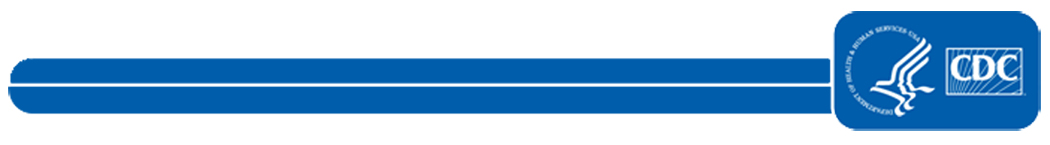 This document is no longer available. For updated information, please visit the
NHSN Blood Safety Surveillance page. 